CMPE312 “Software Engineering” Term Project Spring 202028.02.2020CMPE-312 Term Project “University Student Registration System (USRS)” – 40 pointsDevelop an application for a single host computer providing concurrent (parallel) work of four actors (participants) of the University Student Registration System (USRS): Student (S), Academic advisor (AA), Vice-Chair (VC), Vice-Dean (VD), System Administrator (SA). Implement USRS using data for the Faculty of Engineering, CMPE Department [1], Computer and Software Engineering Programs. Use information on the staff of CMPE and other necessary Departments from EMU and CMPE web-sites [1, 2]. Sample screenshots are shown in Figures 1-6.The work shall be done in teams of 3-10 people. Reports are prepared by teams. Any programming language/environment and Database management system may be used. Bonus (5 points): Develop on-line USRSFunctional requirements for USRS actors:Student: View the list of courses offered in the registration priority order (failed and withdrawn courses (F, D-, W)  shall be on the top, followed by not taken courses, followed by passed courses ordered by their reference code) [2, 3].  Add courses for a program. Normal load is 3-5 courses. Prerequisite courses shall be already passed [2, 3]. Delete courses from a program Change group of a course in the program View time-table of a groupAcademic advisor:  All Student’s functionalities  Program courses confirmation (single/all) for students advised by this AA.Vice-Chair: All AA’s functionalities  Assigning S to AA inside VC’s Department View/insert/delete/update departmental course informationVice-Dean:  View courses of all Faculty Departments  View programs of all students of the FacultySystem Administrator Introduce use to the system (give user name and password) Assign role to a user (S, AA, VC, VD, SA)Non-functional requirements;USRS shall provide interface similar to shown in Figures 1-6USRS shall provide security by the use of usernames and passwords.The project has three phases:Proposal – presentation on  March 23, 2020, Monday, 10.30-12.20, CMPE-137 (8 points)Design - presentation on  April 27, 2020, Monday, 10.30-12.20, CMPE-137 (12 points)Implementation and testing - presentation on  May 18, 2020, Monday, 10.30-12.20, CMPE-137 (20 points)Report templates are provided in Homework . Reports shall be printed and have CD’s with all related to the project information (Report, design materials, sources, executables, etc.)ReferencesCMPE DepartmentEMU Web-siteCMPE CurriculumCMSE Curriculum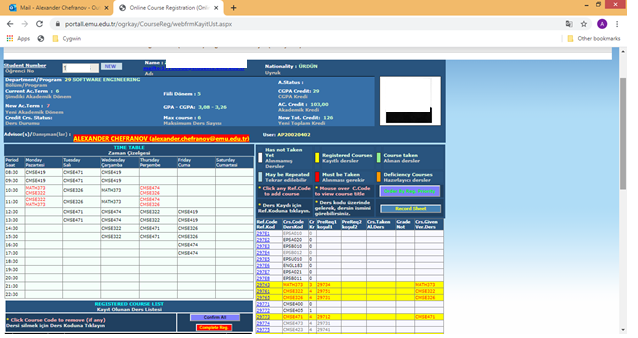 Figure 1. Program with clashes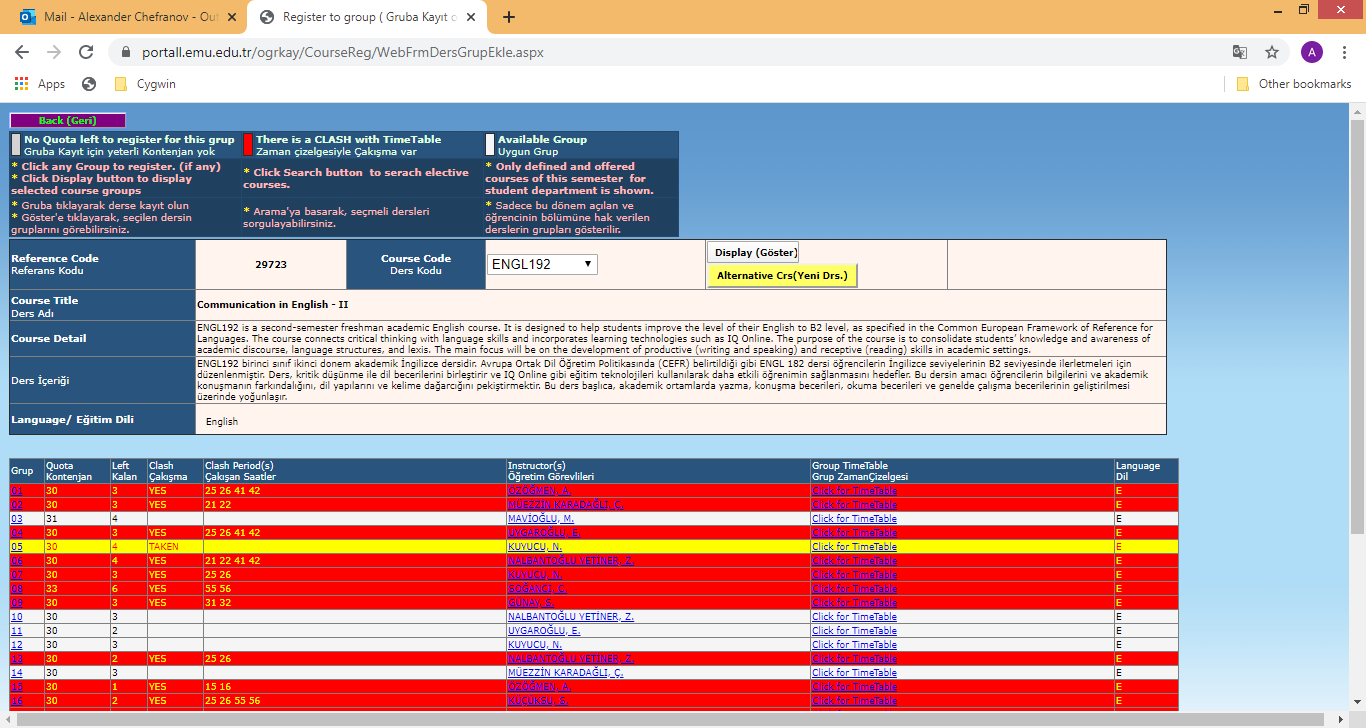 Figure 2. Selected group (yellow) and other with clashes, number of places left, group time-tables, teachers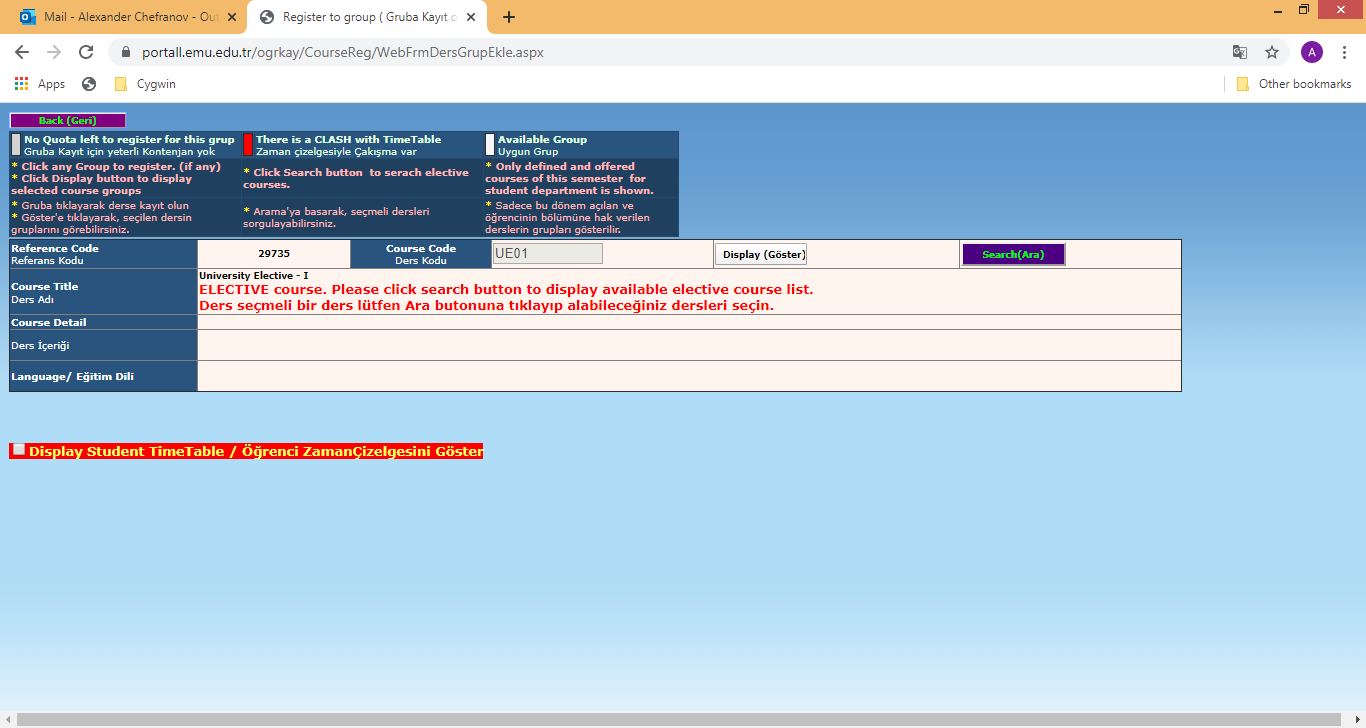 Figure 3. A screen to select from elective courses (click Select) 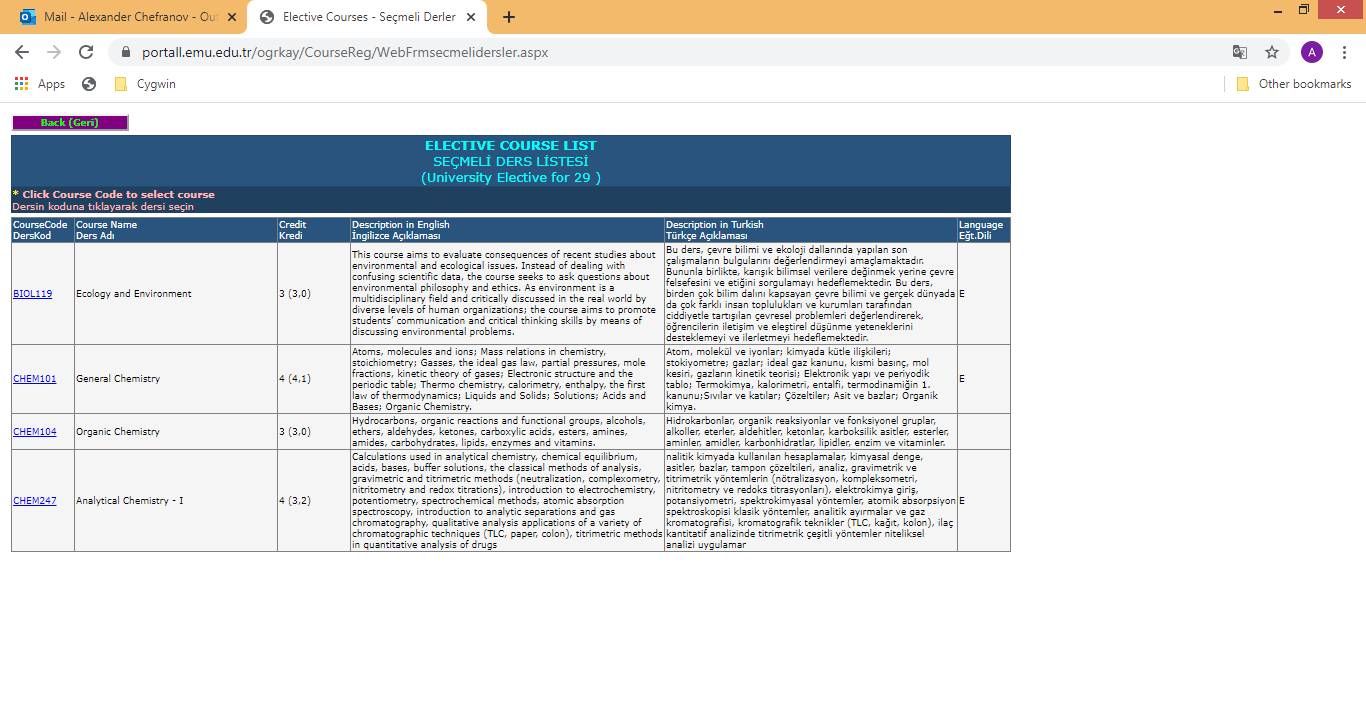 Figure 4. List of elective courses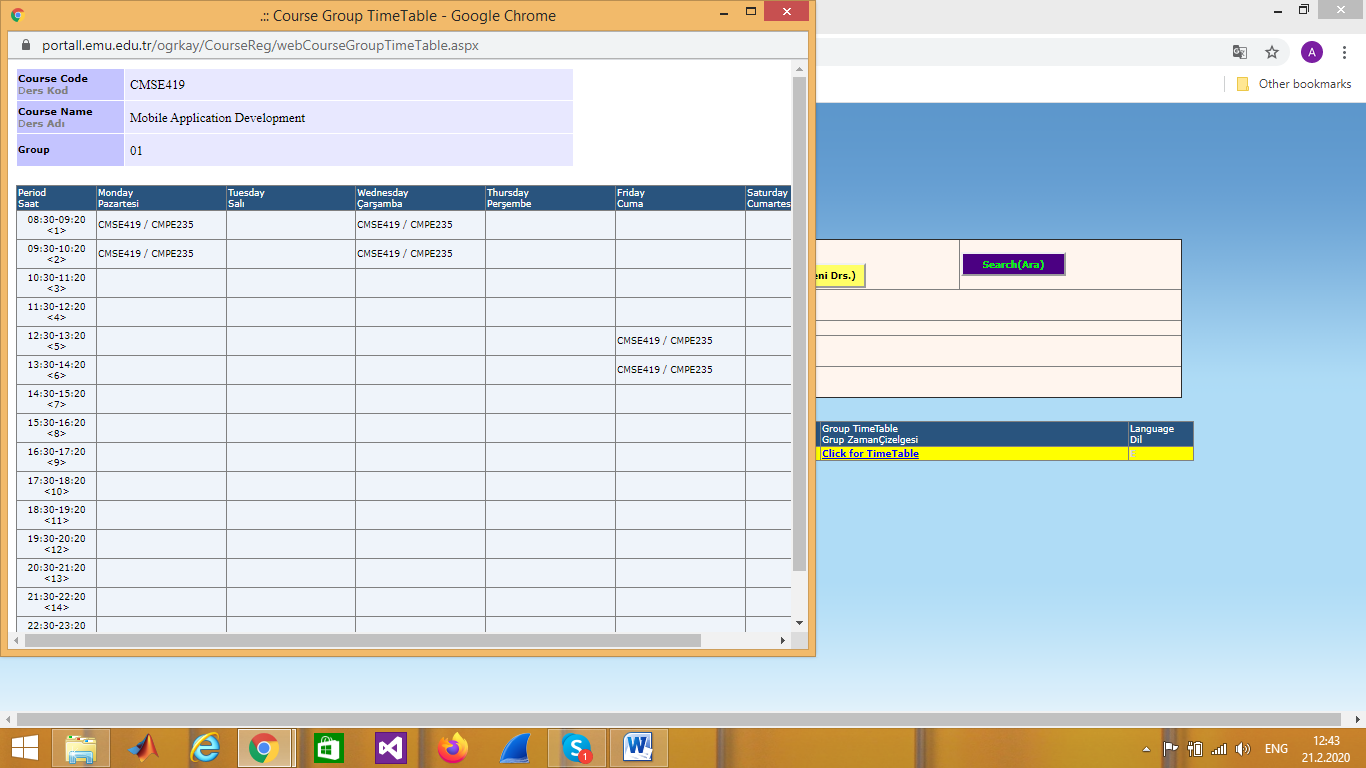 Figure 5. Pop-up window with a group time-table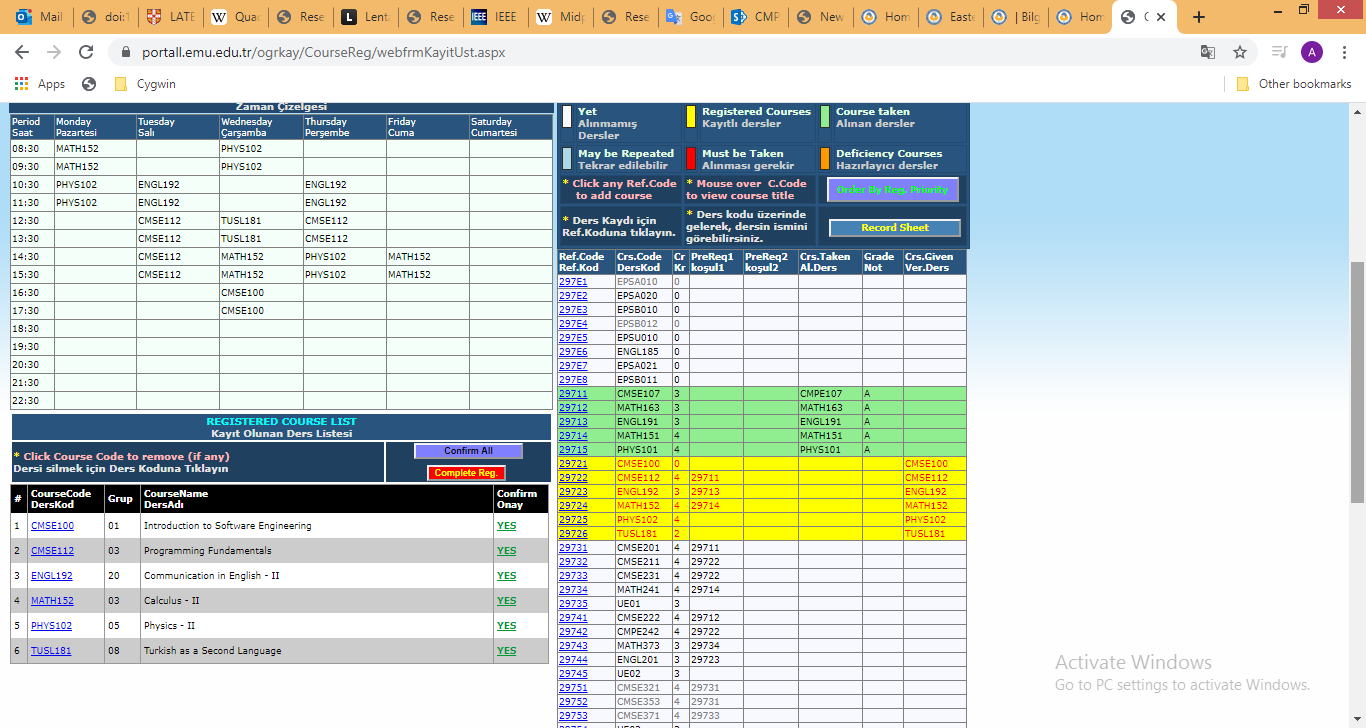 Figure 6. Time-table, selected courses, passed courses with grades